Na zahtev( pitanje) potencijalnih ponuđača, ovim putem dostavljamo traženo pojašnjenje 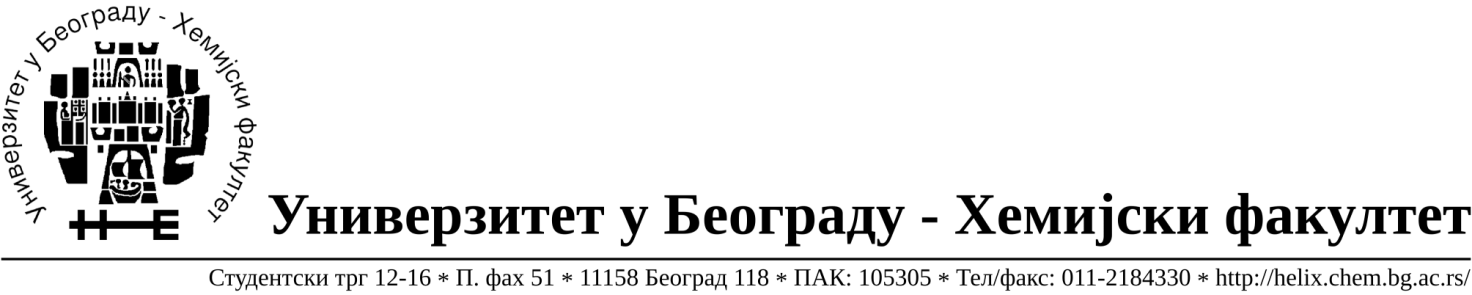 ( odgovor) u vezi javne dobara- materijal za obrazovanje i nauku –laboratorijsko staklo i potrošni materijal, JN broj 21/16. Pitanje:Partija br 34. Erlenmajer , 250 mL - Najljubaznije Vas molimo za informaciju o dimnziji šlifa . Odgovor: NŠ29/34Pitanje:Partija br 35. Erlenmajer , 500 mL - Najljubaznije Vas molimo za informaciju o dimnziji šlifa . Odgovor: NŠ29/34Pitanje: Partija 94. NMR kiveta - Da li je potrebno ponuditi economy ili precision NMR  kivete ? Odgovor: Economy NMR kivete.Pitanje:Partija br 97. Normalni sud 50 mL - Najljubaznije Vas molimo za informaciju o dimnziji šlifa . Odgovor: NŠ14/23Pitanje:Partija br 103. Pasterova pipeta ,staklena  dužina 23 cm- Da li je prihvatljivo ponuditi Pasterovu pipetu dimenzija 225 mm? Odgovor: Prihvatljivo je ponuditi Pasterovu pipetu dimenzija 225 mm.Pitanje:Partije br.118,119 i 120  Schlenk tube- Da li je potrebno ponuditi Schlenk reaction and storage tube male joint ili female joint? Najljubaznije Vas molimo za informaciju o dimnziji šlifa.Odgovor: Female joint, ns 14.U Beogradu, 11.10.2016.godine